ANKIETA BADAJĄCA ZAPOTRZEBOWANIE NA KSZTAŁCENIE USTAWICZNE PRACOWNIKÓW
I PRACODAWCÓW W RAMACH KRAJOWEGO FUNDUSZU SZKOLENIOWEGO (KFS)Priorytety Ministra Rodziny, Pracy i Polityki Społecznej 
wydatkowania środków KFS w 2020 roku:PRIORYTET I wsparcie kształcenia ustawicznego dla osób powracających na rynek pracy po przerwie związanej ze sprawowaniem opieki nad dzieckiemPRIORYTET II wsparcie kształcenia ustawicznego osób po 45 roku życiaPRIORYTET III wsparcie zawodowego kształcenia ustawicznego w zidentyfikowanych w danym powiecie lub województwie zawodach deficytowychPRIORYTET IV wsparcie kształcenia ustawicznego w związku z rozwojem w firmach technologii i zastosowaniem wprowadzonych przez firmy narzędzi pracyPRIORYTET V wsparcie kształcenia ustawicznego w obszarach/branżach kluczowych dla rozwoju powiatu/województwa wskazanych w dokumentach strategicznych/planach rozwojuPRIORYTET VI wsparcie realizacji szkoleń dla instruktorów praktycznej nauki zawodu bądź osób mających zamiar podjęcia się tego zajęcia, opiekunów praktyk zawodowych i opiekunów stażu uczniowskiego oraz szkoleń branżowych dla nauczycieli kształcenia zawodowegoPRIORYTET VII wsparcie kształcenia ustawicznego pracowników zatrudnionych w podmiotach posiadających status przedsiębiorstwa społecznego, wskazanych na liście przedsiębiorstw społecznych prowadzonej przez MRPiPS, członków lub pracowników spółdzielni socjalnych pochodzących lub pracowników Zakładów Aktywności ZawodowejCzy jesteście Państwo zainteresowani ubieganiem się o środki z KFS na finansowanie kształcenia ustawicznego pracowników i/lub pracodawcy (zgodnie z Kodeksem Pracy: Pracownikiem jest osoba zatrudniona na podstawie umowy o pracę, powołania, wyboru, mianowania lub spółdzielczej umowy o pracę; Pracodawcą jest jednostka organizacyjna, chociażby nie posiadała osobowości prawnej, a także osoba fizyczna, jeżeli zatrudniają oni co najmniej jednego pracownika.)? □ tak□ nieJeżeli tak, to PROSIMY o wskazanie poniżej następujących informacji:* właściwe zaznaczyć xZAPOTRZEBOWANIE NA KSZTAŁCENIE USTAWICZNE PRACODAWCÓW I PRACOWNIKÓW W RAMACH 
ŚRODKÓW KFS***  W 2020 ROKU:*** W ramach KFS możliwe jest sfinansowanie:do 80% kosztów kształcenia ustawicznego, nie więcej jednak niż do wysokości 300% przeciętnego wynagrodzenia w danym roku na jednego uczestnika dla małych, średnich i dużych przedsiębiorstw (pozostała kwota 20 % finansowana jest ze środków własnych pracodawcy),do 100% kosztów kształcenia ustawicznego – jeśli wnioskodawca jest pracodawcą zatrudniającym mniej niż 10 pracowników tj. mikroprzedsiębiorcą, nie więcej jednak niż do 
wysokości 300% przeciętnego wynagrodzenia w danym roku na jednego uczestnika. CAŁKOWITY KOSZT PLANOWANYCH DZIAŁAŃ KSZTAŁCENIA USTAWICZNEGO: Kwota ogółem …………................... słownie:  ...........................................................................................................w tym:	- kwota środków z KFS***:   ………………………………………………………………………………………………………………..                          słownie:…………………………………………………………………………………………………………………………………..…….……- kwota wkładu własnego:    …………………………………………………………………………………….…………………..………     słownie ……………………………..……………………………………..……………………….……………………………………..….……UWAGA: Ankieta ma charakter badawczy i nie stanowi zobowiązania dla żadnej ze stron.Wypełnioną ankietę proszę przesłać na adres e-mail: wawy@praca.gov.pllub dostarczyć osobiście do Powiatowego Urzędu Pracy w Wyszkowie (sekretariat pok. nr 11 lub pok. nr 4)Dziękujemy za poświęcenie czasu i wypełnienie ankiety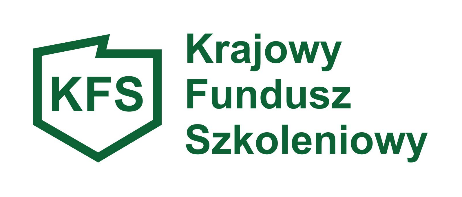 Wyszczególnienie:Dane:Dane:Nazwa pracodawcy:Adres siedziby pracodawcy:Wielkość przedsiębiorstwa (jeśli dotyczy)mikroprzedsiębiorstwa definiuje się jako przedsiębiorstwa, które: zatrudniają mniej niż 10 pracowników oraz spełniają jeden 
z następujących warunków:  roczne obroty nie przekraczają 2 milionów EURO lub roczna suma bilansowa nie przekracza 2 milionów EURO,małe przedsiębiorstwa definiuje się jako przedsiębiorstwa, które: zatrudniają mniej niż 50 pracowników, oraz spełniają jeden 
z następujących warunków: roczne obroty nie przekraczają 10 milionów EURO lub roczna suma bilansowa nie przekracza 10 milionów EURO,średnie  przedsiębiorstwa definiuje się jako przedsiębiorstwa, które: zatrudniają mniej niż 250 pracowników, oraz spełniają jeden 
z następujących warunków: roczne obroty nie przekraczają 50 milionów EURO lub roczna suma bilansowa nie przekracza 43 milionów EURO.mikroprzedsiębiorstwo*małe przedsiębiorstwo*średnie przedsiębiorstwo*duże przedsiębiorstwo*nie dotyczy*                           mikroprzedsiębiorstwo*małe przedsiębiorstwo*średnie przedsiębiorstwo*duże przedsiębiorstwo*nie dotyczy*                           Dane osoby upoważnionej do kontaktu:nazwisko i imię:Dane osoby upoważnionej do kontaktu:numer telefonu:Dane osoby upoważnionej do kontaktu:e-mail:Lp.Nazwa działaniazgodnie z art. 69a ust. 2 ustawy z dnia 20 kwietnia 2004 r. o promocji zatrudnienia i instytucjach rynku pracyLiczba
osóbPRIORYTET(należy podać numer)Kwota zapotrzebowania 
z KFS w złotych
Kwota wkładu własnegow złotych1.Kursy2.Studia podyplomowe3.Egzaminy umożliwiające uzyskanie dokumentów potwierdzających nabycie umiejętności, kwalifikacji lub uprawnień zawodowych4.Badania lekarskie i/lub psychologiczne wymagane do podjęcia kształcenia lub pracy zawodowej po ukończonym kształceniu5.Ubezpieczenie od następstw nieszczęśliwych wypadków w związku
z podjętym kształceniemRAZEM:RAZEM: